ПРАВИТЕЛЬСТВО УЛЬЯНОВСКОЙ ОБЛАСТИПОСТАНОВЛЕНИЕот 19 июля 2018 г. N 329-ПО ПОРЯДКЕ ОБРАЗОВАНИЯ ОБЩЕСТВЕННЫХ СОВЕТОВПРИ ИСПОЛНИТЕЛЬНЫХ ОРГАНАХ УЛЬЯНОВСКОЙ ОБЛАСТИ,ВОЗГЛАВЛЯЕМЫХ ПРАВИТЕЛЬСТВОМ УЛЬЯНОВСКОЙ ОБЛАСТИПравительство Ульяновской области постановляет:1. Общественные советы при исполнительных органах Ульяновской области, возглавляемых Правительством Ульяновской области (далее также - исполнительные органы, общественные советы соответственно), образуются исполнительными органами на основании предложений совета Общественной палаты Ульяновской области.(п. 1 в ред. постановления Правительства Ульяновской области от 21.04.2023 N 176-П)2. Предложение совета Общественной палаты Ульяновской области об образовании общественного совета, направленное руководителю соответствующего исполнительного органа, подлежит обязательному рассмотрению.3. Общественный совет образуется в трехмесячный срок со дня получения исполнительным органом предложения совета Общественной палаты Ульяновской области об образовании общественного совета.(в ред. постановления Правительства Ульяновской области от 21.04.2023 N 176-П)4. Состав общественного совета формируется исполнительным органом совместно с Общественной палатой Ульяновской области. В состав общественного совета включаются с их согласия представители Общественной палаты Ульяновской области, не зависимые от исполнительных органов эксперты, представители заинтересованных общественных организаций и прочие лица, осуществляющие общественную деятельность.(в ред. постановления Правительства Ульяновской области от 21.04.2023 N 176-П)5. Положение об общественном совете (далее - Положение) и его состав утверждаются соответствующим исполнительным органом на основании и в соответствии с настоящим постановлением по согласованию совета Общественной палаты Ульяновской области.(в ред. постановления Правительства Ульяновской области от 21.04.2023 N 176-П)6. В Положении с учетом особенностей деятельности исполнительного органа определяются:компетенция и порядок деятельности общественного совета;порядок формирования состава общественного совета;порядок взаимодействия исполнительного органа с Общественной палатой Ульяновской области при формировании состава общественного совета;порядок и условия включения в состав общественного совета не зависимых от исполнительных органов экспертов, представителей заинтересованных общественных организаций и прочих лиц, осуществляющих общественную деятельность.(в ред. постановления Правительства Ульяновской области от 21.04.2023 N 176-П)7. Членами общественного совета не могут быть лица, которые в соответствии с частью 4 статьи 13 Федерального закона от 21.07.2014 N 212-ФЗ "Об основах общественного контроля в Российской Федерации" не могут входить в состав общественного совета.8. Члены общественного совета исполняют свои обязанности на безвозмездной основе.(в ред. постановления Правительства Ульяновской области от 21.04.2023 N 176-П)9. Организационно-техническое обеспечение деятельности общественных советов осуществляют исполнительные органы, при которых образованы общественные советы.10. Порядок размещения информации о деятельности общественных советов на официальных сайтах исполнительных органов в информационно-телекоммуникационной сети "Интернет" определяется постановлением Правительства Ульяновской области от 24.02.2011 N 72-П "О подготовке и размещении информации о деятельности исполнительных органов Ульяновской области в информационно-телекоммуникационной сети Интернет".(в ред. постановления Правительства Ульяновской области от 21.04.2023 N 176-П)11. Признать утратившими силу:постановление Правительства Ульяновской области от 21.07.2014 N 310-П "О порядке образования общественных советов при органах исполнительной власти Ульяновской области, возглавляемых Правительством Ульяновской области";постановление Правительства Ульяновской области от 03.06.2015 N 252-П "О внесении изменения в постановление Правительства Ульяновской области от 21.07.2014 N 310-П";постановление Правительства Ульяновской области от 20.09.2016 N 444-П "О внесении изменений в постановление Правительства Ульяновской области от 21.07.2014 N 310-П".12. Настоящее постановление вступает в силу на следующий день после дня его официального опубликования.ПредседательПравительства Ульяновской областиА.А.СМЕКАЛИНСписок изменяющих документов(в ред. постановления Правительства Ульяновской областиот 21.04.2023 N 176-П)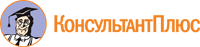 